Túrakód: TK_Veker-lapos-14,9_f / Táv.: 14,9 km  Szinti.: 1:06 óra, (átl.seb.: 13,55 km/h / Friss.: 2022-01-21Túranév: Szent-S-kör / Kerékpáros Terep-túra_Veker-lapos-14,9 km_fRésztávokhoz javasolt rész-szintidők (kerekített adatok, átlagsebességgel kalkulálva):Feldolgozták: Baráth László, Hernyik András, Valkai Árpád, 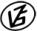 Tapasztalataidat, élményeidet őrömmel fogadjuk! 
(Fotó és videó anyagokat is várunk.)RésztávRésztávRész-szintidőRész-szintidőTK_Veker-l-14,9 km_f _01-rtSpari/R-C - Veker-lapos / 10:090:09TK_Veker-l-14,9 km_f _02-rtVeker-lapos / 1 - Veker-lapos / 70:210:30TK_Veker-l-14,9 km_f _03-rtVeker-lapos / 7 - Veker-lapos / 100:150:45TK_Veker-l-14,9 km_f _04-rtVeker-lapos / 10 - Veker-lapos / 50:050:50TK_Veker-l-14,9 km_f _05-rtVeker-lapos / 5 - Spari/R-C0:161:06